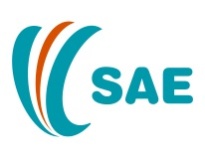 XI° Encuentro de Investigación en Endodoncia Programa de actividadesJUEVES 24 AGOSTO17 a 19 hs  	AcreditaciónHotel Diplomatic. Salon Imperial.VIERNES 25 AGOSTO7:30 a 8:15 hs  Acreditación Hotel Diplomatic. Salon Imperial.SALON DIPLOMATIC8.30 a 10.30  	Curso: Dr. Ronald Ordinola Zapata11 a 13 		Curso: Dr. Andrei BerdichewsKy	13 a 13:15 hs: Palabras Inaugurales	13:30 a 15:30 hs: AlmuerzoPRESENTACIONES ORALES TRABAJOS INVESTIGACIÓNSalón DiplomaticViernes 25 de Agosto de 15:30 a 19:30 hs. 25 de agosto y sábado 26 de agosto de 8:30 a 18 hs. Presentación de Casos ClínicosSalón Diplomatic	Sábado 26 de Agosto de 18:30 a 20 hs.CENA CLAUSURASalón Diplomatic	Sábado 26 de Agosto a las 21:30 hs. 